				T.C.                                                 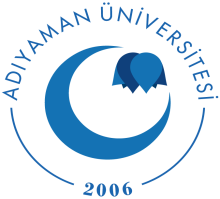 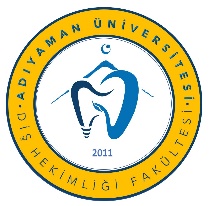 ADIYAMAN ÜNİVERSİTESİDİŞ HEKİMLİĞİ FAKÜLTESİ DEKANLIĞITEZ YAZIM KONTROL LİSTESİŞekil 9. Tez Yazım Kontrol ListesiKontrol BaşlığıÖğrenci KontrolüDanışman KontrolüTez yazımında kullanılan yazı tipi Sayfa kenar boşluklarıKapak sayfası düzeni İç kapak sayfası düzeni Kabul ve onay sayfasıİçindekiler sayfası düzeniTeşekkür / İthaf sayfası (zorunlu değil)Türkçe özet; (başlık, ≤250 kelime, yapılandırılmış, anahtar kelimeler)İngilizce özet, (başlık,≤250 kelime, yapılandırılmış, anahtar kelimeler) Simgeler ve kısaltmalar dizini Şekiller diziniTablolar diziniTezin ön sayfalarının sıralaması Ön sayfaların numaralandırılmasıTez metni sayfalarının numaralandırılmasıAna bölüm başlıklar (14 punto, büyük harf, kalın ve ortada)Alt bölüm başlıkları ve numaralandırılmasıŞekil ve tablo numaralandırılması, başlıkları ve yerleşimi Giriş, amaç ve hipotezGenel bilgiler (tezin 1/3’ü kadar önerilir) Materyal ve MetodBulgular TartışmaSonuç ve öneriler Kaynaklar AtıflarEkler (özgeçmiş, etik kurul onayı, vs.) Tez planı Dil (anlatım, yazım-imla)Kağıt ve baskı özelliğiTezin son şeklinin elektronik kopyası Diğer Açıklamalar:                                       ÖğrencininAdı Soyadı 
İmzaTarih□ UYGUN□ UYGUNTez yazımında kullanılan yazı tipi Sayfa kenar boşluklarıKapak sayfası düzeni İç kapak sayfası düzeni Kabul ve onay sayfasıİçindekiler sayfası düzeniTeşekkür / İthaf sayfası (zorunlu değil)Türkçe özet; (başlık, ≤250 kelime, yapılandırılmış, anahtar kelimeler)İngilizce özet, (başlık,≤250 kelime, yapılandırılmış, anahtar kelimeler) Simgeler ve kısaltmalar dizini Şekiller diziniTablolar diziniTezin ön sayfalarının sıralaması Ön sayfaların numaralandırılmasıTez metni sayfalarının numaralandırılmasıAna bölüm başlıklar (14 punto, büyük harf, kalın ve ortada)Alt bölüm başlıkları ve numaralandırılmasıŞekil ve tablo numaralandırılması, başlıkları ve yerleşimi Giriş, amaç ve hipotezGenel bilgiler (tezin 1/3’ü kadar önerilir) Materyal ve MetodBulgular TartışmaSonuç ve öneriler Kaynaklar AtıflarEkler (özgeçmiş, etik kurul onayı, vs.) Tez planı Dil (anlatım, yazım-imla)Kağıt ve baskı özelliğiTezin son şeklinin elektronik kopyası Diğer Açıklamalar:                                       ÖğrencininAdı Soyadı 
İmzaTarih□ UYGUN□ UYGUNTez yazımında kullanılan yazı tipi Sayfa kenar boşluklarıKapak sayfası düzeni İç kapak sayfası düzeni Kabul ve onay sayfasıİçindekiler sayfası düzeniTeşekkür / İthaf sayfası (zorunlu değil)Türkçe özet; (başlık, ≤250 kelime, yapılandırılmış, anahtar kelimeler)İngilizce özet, (başlık,≤250 kelime, yapılandırılmış, anahtar kelimeler) Simgeler ve kısaltmalar dizini Şekiller diziniTablolar diziniTezin ön sayfalarının sıralaması Ön sayfaların numaralandırılmasıTez metni sayfalarının numaralandırılmasıAna bölüm başlıklar (14 punto, büyük harf, kalın ve ortada)Alt bölüm başlıkları ve numaralandırılmasıŞekil ve tablo numaralandırılması, başlıkları ve yerleşimi Giriş, amaç ve hipotezGenel bilgiler (tezin 1/3’ü kadar önerilir) Materyal ve MetodBulgular TartışmaSonuç ve öneriler Kaynaklar AtıflarEkler (özgeçmiş, etik kurul onayı, vs.) Tez planı Dil (anlatım, yazım-imla)Kağıt ve baskı özelliğiTezin son şeklinin elektronik kopyası Diğer Açıklamalar:                                       ÖğrencininAdı Soyadı 
İmzaTarih□ UYGUN□ UYGUNTez yazımında kullanılan yazı tipi Sayfa kenar boşluklarıKapak sayfası düzeni İç kapak sayfası düzeni Kabul ve onay sayfasıİçindekiler sayfası düzeniTeşekkür / İthaf sayfası (zorunlu değil)Türkçe özet; (başlık, ≤250 kelime, yapılandırılmış, anahtar kelimeler)İngilizce özet, (başlık,≤250 kelime, yapılandırılmış, anahtar kelimeler) Simgeler ve kısaltmalar dizini Şekiller diziniTablolar diziniTezin ön sayfalarının sıralaması Ön sayfaların numaralandırılmasıTez metni sayfalarının numaralandırılmasıAna bölüm başlıklar (14 punto, büyük harf, kalın ve ortada)Alt bölüm başlıkları ve numaralandırılmasıŞekil ve tablo numaralandırılması, başlıkları ve yerleşimi Giriş, amaç ve hipotezGenel bilgiler (tezin 1/3’ü kadar önerilir) Materyal ve MetodBulgular TartışmaSonuç ve öneriler Kaynaklar AtıflarEkler (özgeçmiş, etik kurul onayı, vs.) Tez planı Dil (anlatım, yazım-imla)Kağıt ve baskı özelliğiTezin son şeklinin elektronik kopyası Diğer Açıklamalar:                                       ÖğrencininAdı Soyadı 
İmzaTarih□ UYGUN□ UYGUNTez yazımında kullanılan yazı tipi Sayfa kenar boşluklarıKapak sayfası düzeni İç kapak sayfası düzeni Kabul ve onay sayfasıİçindekiler sayfası düzeniTeşekkür / İthaf sayfası (zorunlu değil)Türkçe özet; (başlık, ≤250 kelime, yapılandırılmış, anahtar kelimeler)İngilizce özet, (başlık,≤250 kelime, yapılandırılmış, anahtar kelimeler) Simgeler ve kısaltmalar dizini Şekiller diziniTablolar diziniTezin ön sayfalarının sıralaması Ön sayfaların numaralandırılmasıTez metni sayfalarının numaralandırılmasıAna bölüm başlıklar (14 punto, büyük harf, kalın ve ortada)Alt bölüm başlıkları ve numaralandırılmasıŞekil ve tablo numaralandırılması, başlıkları ve yerleşimi Giriş, amaç ve hipotezGenel bilgiler (tezin 1/3’ü kadar önerilir) Materyal ve MetodBulgular TartışmaSonuç ve öneriler Kaynaklar AtıflarEkler (özgeçmiş, etik kurul onayı, vs.) Tez planı Dil (anlatım, yazım-imla)Kağıt ve baskı özelliğiTezin son şeklinin elektronik kopyası Diğer Açıklamalar:                                       ÖğrencininAdı Soyadı 
İmzaTarih□ UYGUN□ UYGUNTez yazımında kullanılan yazı tipi Sayfa kenar boşluklarıKapak sayfası düzeni İç kapak sayfası düzeni Kabul ve onay sayfasıİçindekiler sayfası düzeniTeşekkür / İthaf sayfası (zorunlu değil)Türkçe özet; (başlık, ≤250 kelime, yapılandırılmış, anahtar kelimeler)İngilizce özet, (başlık,≤250 kelime, yapılandırılmış, anahtar kelimeler) Simgeler ve kısaltmalar dizini Şekiller diziniTablolar diziniTezin ön sayfalarının sıralaması Ön sayfaların numaralandırılmasıTez metni sayfalarının numaralandırılmasıAna bölüm başlıklar (14 punto, büyük harf, kalın ve ortada)Alt bölüm başlıkları ve numaralandırılmasıŞekil ve tablo numaralandırılması, başlıkları ve yerleşimi Giriş, amaç ve hipotezGenel bilgiler (tezin 1/3’ü kadar önerilir) Materyal ve MetodBulgular TartışmaSonuç ve öneriler Kaynaklar AtıflarEkler (özgeçmiş, etik kurul onayı, vs.) Tez planı Dil (anlatım, yazım-imla)Kağıt ve baskı özelliğiTezin son şeklinin elektronik kopyası Diğer Açıklamalar:                                       ÖğrencininAdı Soyadı 
İmzaTarih□ UYGUN□ UYGUNTez yazımında kullanılan yazı tipi Sayfa kenar boşluklarıKapak sayfası düzeni İç kapak sayfası düzeni Kabul ve onay sayfasıİçindekiler sayfası düzeniTeşekkür / İthaf sayfası (zorunlu değil)Türkçe özet; (başlık, ≤250 kelime, yapılandırılmış, anahtar kelimeler)İngilizce özet, (başlık,≤250 kelime, yapılandırılmış, anahtar kelimeler) Simgeler ve kısaltmalar dizini Şekiller diziniTablolar diziniTezin ön sayfalarının sıralaması Ön sayfaların numaralandırılmasıTez metni sayfalarının numaralandırılmasıAna bölüm başlıklar (14 punto, büyük harf, kalın ve ortada)Alt bölüm başlıkları ve numaralandırılmasıŞekil ve tablo numaralandırılması, başlıkları ve yerleşimi Giriş, amaç ve hipotezGenel bilgiler (tezin 1/3’ü kadar önerilir) Materyal ve MetodBulgular TartışmaSonuç ve öneriler Kaynaklar AtıflarEkler (özgeçmiş, etik kurul onayı, vs.) Tez planı Dil (anlatım, yazım-imla)Kağıt ve baskı özelliğiTezin son şeklinin elektronik kopyası Diğer Açıklamalar:                                       ÖğrencininAdı Soyadı 
İmzaTarih□ UYGUN□ UYGUNTez yazımında kullanılan yazı tipi Sayfa kenar boşluklarıKapak sayfası düzeni İç kapak sayfası düzeni Kabul ve onay sayfasıİçindekiler sayfası düzeniTeşekkür / İthaf sayfası (zorunlu değil)Türkçe özet; (başlık, ≤250 kelime, yapılandırılmış, anahtar kelimeler)İngilizce özet, (başlık,≤250 kelime, yapılandırılmış, anahtar kelimeler) Simgeler ve kısaltmalar dizini Şekiller diziniTablolar diziniTezin ön sayfalarının sıralaması Ön sayfaların numaralandırılmasıTez metni sayfalarının numaralandırılmasıAna bölüm başlıklar (14 punto, büyük harf, kalın ve ortada)Alt bölüm başlıkları ve numaralandırılmasıŞekil ve tablo numaralandırılması, başlıkları ve yerleşimi Giriş, amaç ve hipotezGenel bilgiler (tezin 1/3’ü kadar önerilir) Materyal ve MetodBulgular TartışmaSonuç ve öneriler Kaynaklar AtıflarEkler (özgeçmiş, etik kurul onayı, vs.) Tez planı Dil (anlatım, yazım-imla)Kağıt ve baskı özelliğiTezin son şeklinin elektronik kopyası Diğer Açıklamalar:                                       ÖğrencininAdı Soyadı 
İmzaTarih□ UYGUN□ UYGUNTez yazımında kullanılan yazı tipi Sayfa kenar boşluklarıKapak sayfası düzeni İç kapak sayfası düzeni Kabul ve onay sayfasıİçindekiler sayfası düzeniTeşekkür / İthaf sayfası (zorunlu değil)Türkçe özet; (başlık, ≤250 kelime, yapılandırılmış, anahtar kelimeler)İngilizce özet, (başlık,≤250 kelime, yapılandırılmış, anahtar kelimeler) Simgeler ve kısaltmalar dizini Şekiller diziniTablolar diziniTezin ön sayfalarının sıralaması Ön sayfaların numaralandırılmasıTez metni sayfalarının numaralandırılmasıAna bölüm başlıklar (14 punto, büyük harf, kalın ve ortada)Alt bölüm başlıkları ve numaralandırılmasıŞekil ve tablo numaralandırılması, başlıkları ve yerleşimi Giriş, amaç ve hipotezGenel bilgiler (tezin 1/3’ü kadar önerilir) Materyal ve MetodBulgular TartışmaSonuç ve öneriler Kaynaklar AtıflarEkler (özgeçmiş, etik kurul onayı, vs.) Tez planı Dil (anlatım, yazım-imla)Kağıt ve baskı özelliğiTezin son şeklinin elektronik kopyası Diğer Açıklamalar:                                       ÖğrencininAdı Soyadı 
İmzaTarih□ UYGUN□ UYGUNTez yazımında kullanılan yazı tipi Sayfa kenar boşluklarıKapak sayfası düzeni İç kapak sayfası düzeni Kabul ve onay sayfasıİçindekiler sayfası düzeniTeşekkür / İthaf sayfası (zorunlu değil)Türkçe özet; (başlık, ≤250 kelime, yapılandırılmış, anahtar kelimeler)İngilizce özet, (başlık,≤250 kelime, yapılandırılmış, anahtar kelimeler) Simgeler ve kısaltmalar dizini Şekiller diziniTablolar diziniTezin ön sayfalarının sıralaması Ön sayfaların numaralandırılmasıTez metni sayfalarının numaralandırılmasıAna bölüm başlıklar (14 punto, büyük harf, kalın ve ortada)Alt bölüm başlıkları ve numaralandırılmasıŞekil ve tablo numaralandırılması, başlıkları ve yerleşimi Giriş, amaç ve hipotezGenel bilgiler (tezin 1/3’ü kadar önerilir) Materyal ve MetodBulgular TartışmaSonuç ve öneriler Kaynaklar AtıflarEkler (özgeçmiş, etik kurul onayı, vs.) Tez planı Dil (anlatım, yazım-imla)Kağıt ve baskı özelliğiTezin son şeklinin elektronik kopyası Diğer Açıklamalar:                                       ÖğrencininAdı Soyadı 
İmzaTarih□ UYGUN□ UYGUNTez yazımında kullanılan yazı tipi Sayfa kenar boşluklarıKapak sayfası düzeni İç kapak sayfası düzeni Kabul ve onay sayfasıİçindekiler sayfası düzeniTeşekkür / İthaf sayfası (zorunlu değil)Türkçe özet; (başlık, ≤250 kelime, yapılandırılmış, anahtar kelimeler)İngilizce özet, (başlık,≤250 kelime, yapılandırılmış, anahtar kelimeler) Simgeler ve kısaltmalar dizini Şekiller diziniTablolar diziniTezin ön sayfalarının sıralaması Ön sayfaların numaralandırılmasıTez metni sayfalarının numaralandırılmasıAna bölüm başlıklar (14 punto, büyük harf, kalın ve ortada)Alt bölüm başlıkları ve numaralandırılmasıŞekil ve tablo numaralandırılması, başlıkları ve yerleşimi Giriş, amaç ve hipotezGenel bilgiler (tezin 1/3’ü kadar önerilir) Materyal ve MetodBulgular TartışmaSonuç ve öneriler Kaynaklar AtıflarEkler (özgeçmiş, etik kurul onayı, vs.) Tez planı Dil (anlatım, yazım-imla)Kağıt ve baskı özelliğiTezin son şeklinin elektronik kopyası Diğer Açıklamalar:                                       ÖğrencininAdı Soyadı 
İmzaTarih□ UYGUN□ UYGUNTez yazımında kullanılan yazı tipi Sayfa kenar boşluklarıKapak sayfası düzeni İç kapak sayfası düzeni Kabul ve onay sayfasıİçindekiler sayfası düzeniTeşekkür / İthaf sayfası (zorunlu değil)Türkçe özet; (başlık, ≤250 kelime, yapılandırılmış, anahtar kelimeler)İngilizce özet, (başlık,≤250 kelime, yapılandırılmış, anahtar kelimeler) Simgeler ve kısaltmalar dizini Şekiller diziniTablolar diziniTezin ön sayfalarının sıralaması Ön sayfaların numaralandırılmasıTez metni sayfalarının numaralandırılmasıAna bölüm başlıklar (14 punto, büyük harf, kalın ve ortada)Alt bölüm başlıkları ve numaralandırılmasıŞekil ve tablo numaralandırılması, başlıkları ve yerleşimi Giriş, amaç ve hipotezGenel bilgiler (tezin 1/3’ü kadar önerilir) Materyal ve MetodBulgular TartışmaSonuç ve öneriler Kaynaklar AtıflarEkler (özgeçmiş, etik kurul onayı, vs.) Tez planı Dil (anlatım, yazım-imla)Kağıt ve baskı özelliğiTezin son şeklinin elektronik kopyası Diğer Açıklamalar:                                       ÖğrencininAdı Soyadı 
İmzaTarih□ UYGUN□ UYGUNTez yazımında kullanılan yazı tipi Sayfa kenar boşluklarıKapak sayfası düzeni İç kapak sayfası düzeni Kabul ve onay sayfasıİçindekiler sayfası düzeniTeşekkür / İthaf sayfası (zorunlu değil)Türkçe özet; (başlık, ≤250 kelime, yapılandırılmış, anahtar kelimeler)İngilizce özet, (başlık,≤250 kelime, yapılandırılmış, anahtar kelimeler) Simgeler ve kısaltmalar dizini Şekiller diziniTablolar diziniTezin ön sayfalarının sıralaması Ön sayfaların numaralandırılmasıTez metni sayfalarının numaralandırılmasıAna bölüm başlıklar (14 punto, büyük harf, kalın ve ortada)Alt bölüm başlıkları ve numaralandırılmasıŞekil ve tablo numaralandırılması, başlıkları ve yerleşimi Giriş, amaç ve hipotezGenel bilgiler (tezin 1/3’ü kadar önerilir) Materyal ve MetodBulgular TartışmaSonuç ve öneriler Kaynaklar AtıflarEkler (özgeçmiş, etik kurul onayı, vs.) Tez planı Dil (anlatım, yazım-imla)Kağıt ve baskı özelliğiTezin son şeklinin elektronik kopyası Diğer Açıklamalar:                                       ÖğrencininAdı Soyadı 
İmzaTarih□ UYGUN□ UYGUNTez yazımında kullanılan yazı tipi Sayfa kenar boşluklarıKapak sayfası düzeni İç kapak sayfası düzeni Kabul ve onay sayfasıİçindekiler sayfası düzeniTeşekkür / İthaf sayfası (zorunlu değil)Türkçe özet; (başlık, ≤250 kelime, yapılandırılmış, anahtar kelimeler)İngilizce özet, (başlık,≤250 kelime, yapılandırılmış, anahtar kelimeler) Simgeler ve kısaltmalar dizini Şekiller diziniTablolar diziniTezin ön sayfalarının sıralaması Ön sayfaların numaralandırılmasıTez metni sayfalarının numaralandırılmasıAna bölüm başlıklar (14 punto, büyük harf, kalın ve ortada)Alt bölüm başlıkları ve numaralandırılmasıŞekil ve tablo numaralandırılması, başlıkları ve yerleşimi Giriş, amaç ve hipotezGenel bilgiler (tezin 1/3’ü kadar önerilir) Materyal ve MetodBulgular TartışmaSonuç ve öneriler Kaynaklar AtıflarEkler (özgeçmiş, etik kurul onayı, vs.) Tez planı Dil (anlatım, yazım-imla)Kağıt ve baskı özelliğiTezin son şeklinin elektronik kopyası Diğer Açıklamalar:                                       ÖğrencininAdı Soyadı 
İmzaTarih□ UYGUN□ UYGUNTez yazımında kullanılan yazı tipi Sayfa kenar boşluklarıKapak sayfası düzeni İç kapak sayfası düzeni Kabul ve onay sayfasıİçindekiler sayfası düzeniTeşekkür / İthaf sayfası (zorunlu değil)Türkçe özet; (başlık, ≤250 kelime, yapılandırılmış, anahtar kelimeler)İngilizce özet, (başlık,≤250 kelime, yapılandırılmış, anahtar kelimeler) Simgeler ve kısaltmalar dizini Şekiller diziniTablolar diziniTezin ön sayfalarının sıralaması Ön sayfaların numaralandırılmasıTez metni sayfalarının numaralandırılmasıAna bölüm başlıklar (14 punto, büyük harf, kalın ve ortada)Alt bölüm başlıkları ve numaralandırılmasıŞekil ve tablo numaralandırılması, başlıkları ve yerleşimi Giriş, amaç ve hipotezGenel bilgiler (tezin 1/3’ü kadar önerilir) Materyal ve MetodBulgular TartışmaSonuç ve öneriler Kaynaklar AtıflarEkler (özgeçmiş, etik kurul onayı, vs.) Tez planı Dil (anlatım, yazım-imla)Kağıt ve baskı özelliğiTezin son şeklinin elektronik kopyası Diğer Açıklamalar:                                       ÖğrencininAdı Soyadı 
İmzaTarih□ UYGUN□ UYGUNTez yazımında kullanılan yazı tipi Sayfa kenar boşluklarıKapak sayfası düzeni İç kapak sayfası düzeni Kabul ve onay sayfasıİçindekiler sayfası düzeniTeşekkür / İthaf sayfası (zorunlu değil)Türkçe özet; (başlık, ≤250 kelime, yapılandırılmış, anahtar kelimeler)İngilizce özet, (başlık,≤250 kelime, yapılandırılmış, anahtar kelimeler) Simgeler ve kısaltmalar dizini Şekiller diziniTablolar diziniTezin ön sayfalarının sıralaması Ön sayfaların numaralandırılmasıTez metni sayfalarının numaralandırılmasıAna bölüm başlıklar (14 punto, büyük harf, kalın ve ortada)Alt bölüm başlıkları ve numaralandırılmasıŞekil ve tablo numaralandırılması, başlıkları ve yerleşimi Giriş, amaç ve hipotezGenel bilgiler (tezin 1/3’ü kadar önerilir) Materyal ve MetodBulgular TartışmaSonuç ve öneriler Kaynaklar AtıflarEkler (özgeçmiş, etik kurul onayı, vs.) Tez planı Dil (anlatım, yazım-imla)Kağıt ve baskı özelliğiTezin son şeklinin elektronik kopyası Diğer Açıklamalar:                                       ÖğrencininAdı Soyadı 
İmzaTarih□ UYGUN□ UYGUNTez yazımında kullanılan yazı tipi Sayfa kenar boşluklarıKapak sayfası düzeni İç kapak sayfası düzeni Kabul ve onay sayfasıİçindekiler sayfası düzeniTeşekkür / İthaf sayfası (zorunlu değil)Türkçe özet; (başlık, ≤250 kelime, yapılandırılmış, anahtar kelimeler)İngilizce özet, (başlık,≤250 kelime, yapılandırılmış, anahtar kelimeler) Simgeler ve kısaltmalar dizini Şekiller diziniTablolar diziniTezin ön sayfalarının sıralaması Ön sayfaların numaralandırılmasıTez metni sayfalarının numaralandırılmasıAna bölüm başlıklar (14 punto, büyük harf, kalın ve ortada)Alt bölüm başlıkları ve numaralandırılmasıŞekil ve tablo numaralandırılması, başlıkları ve yerleşimi Giriş, amaç ve hipotezGenel bilgiler (tezin 1/3’ü kadar önerilir) Materyal ve MetodBulgular TartışmaSonuç ve öneriler Kaynaklar AtıflarEkler (özgeçmiş, etik kurul onayı, vs.) Tez planı Dil (anlatım, yazım-imla)Kağıt ve baskı özelliğiTezin son şeklinin elektronik kopyası Diğer Açıklamalar:                                       ÖğrencininAdı Soyadı 
İmzaTarih□ UYGUN□ UYGUNTez yazımında kullanılan yazı tipi Sayfa kenar boşluklarıKapak sayfası düzeni İç kapak sayfası düzeni Kabul ve onay sayfasıİçindekiler sayfası düzeniTeşekkür / İthaf sayfası (zorunlu değil)Türkçe özet; (başlık, ≤250 kelime, yapılandırılmış, anahtar kelimeler)İngilizce özet, (başlık,≤250 kelime, yapılandırılmış, anahtar kelimeler) Simgeler ve kısaltmalar dizini Şekiller diziniTablolar diziniTezin ön sayfalarının sıralaması Ön sayfaların numaralandırılmasıTez metni sayfalarının numaralandırılmasıAna bölüm başlıklar (14 punto, büyük harf, kalın ve ortada)Alt bölüm başlıkları ve numaralandırılmasıŞekil ve tablo numaralandırılması, başlıkları ve yerleşimi Giriş, amaç ve hipotezGenel bilgiler (tezin 1/3’ü kadar önerilir) Materyal ve MetodBulgular TartışmaSonuç ve öneriler Kaynaklar AtıflarEkler (özgeçmiş, etik kurul onayı, vs.) Tez planı Dil (anlatım, yazım-imla)Kağıt ve baskı özelliğiTezin son şeklinin elektronik kopyası Diğer Açıklamalar:                                       ÖğrencininAdı Soyadı 
İmzaTarih□ UYGUN□ UYGUNTez yazımında kullanılan yazı tipi Sayfa kenar boşluklarıKapak sayfası düzeni İç kapak sayfası düzeni Kabul ve onay sayfasıİçindekiler sayfası düzeniTeşekkür / İthaf sayfası (zorunlu değil)Türkçe özet; (başlık, ≤250 kelime, yapılandırılmış, anahtar kelimeler)İngilizce özet, (başlık,≤250 kelime, yapılandırılmış, anahtar kelimeler) Simgeler ve kısaltmalar dizini Şekiller diziniTablolar diziniTezin ön sayfalarının sıralaması Ön sayfaların numaralandırılmasıTez metni sayfalarının numaralandırılmasıAna bölüm başlıklar (14 punto, büyük harf, kalın ve ortada)Alt bölüm başlıkları ve numaralandırılmasıŞekil ve tablo numaralandırılması, başlıkları ve yerleşimi Giriş, amaç ve hipotezGenel bilgiler (tezin 1/3’ü kadar önerilir) Materyal ve MetodBulgular TartışmaSonuç ve öneriler Kaynaklar AtıflarEkler (özgeçmiş, etik kurul onayı, vs.) Tez planı Dil (anlatım, yazım-imla)Kağıt ve baskı özelliğiTezin son şeklinin elektronik kopyası Diğer Açıklamalar:                                       ÖğrencininAdı Soyadı 
İmzaTarih□ UYGUN□ UYGUNTez yazımında kullanılan yazı tipi Sayfa kenar boşluklarıKapak sayfası düzeni İç kapak sayfası düzeni Kabul ve onay sayfasıİçindekiler sayfası düzeniTeşekkür / İthaf sayfası (zorunlu değil)Türkçe özet; (başlık, ≤250 kelime, yapılandırılmış, anahtar kelimeler)İngilizce özet, (başlık,≤250 kelime, yapılandırılmış, anahtar kelimeler) Simgeler ve kısaltmalar dizini Şekiller diziniTablolar diziniTezin ön sayfalarının sıralaması Ön sayfaların numaralandırılmasıTez metni sayfalarının numaralandırılmasıAna bölüm başlıklar (14 punto, büyük harf, kalın ve ortada)Alt bölüm başlıkları ve numaralandırılmasıŞekil ve tablo numaralandırılması, başlıkları ve yerleşimi Giriş, amaç ve hipotezGenel bilgiler (tezin 1/3’ü kadar önerilir) Materyal ve MetodBulgular TartışmaSonuç ve öneriler Kaynaklar AtıflarEkler (özgeçmiş, etik kurul onayı, vs.) Tez planı Dil (anlatım, yazım-imla)Kağıt ve baskı özelliğiTezin son şeklinin elektronik kopyası Diğer Açıklamalar:                                       ÖğrencininAdı Soyadı 
İmzaTarih□ UYGUN□ UYGUNTez yazımında kullanılan yazı tipi Sayfa kenar boşluklarıKapak sayfası düzeni İç kapak sayfası düzeni Kabul ve onay sayfasıİçindekiler sayfası düzeniTeşekkür / İthaf sayfası (zorunlu değil)Türkçe özet; (başlık, ≤250 kelime, yapılandırılmış, anahtar kelimeler)İngilizce özet, (başlık,≤250 kelime, yapılandırılmış, anahtar kelimeler) Simgeler ve kısaltmalar dizini Şekiller diziniTablolar diziniTezin ön sayfalarının sıralaması Ön sayfaların numaralandırılmasıTez metni sayfalarının numaralandırılmasıAna bölüm başlıklar (14 punto, büyük harf, kalın ve ortada)Alt bölüm başlıkları ve numaralandırılmasıŞekil ve tablo numaralandırılması, başlıkları ve yerleşimi Giriş, amaç ve hipotezGenel bilgiler (tezin 1/3’ü kadar önerilir) Materyal ve MetodBulgular TartışmaSonuç ve öneriler Kaynaklar AtıflarEkler (özgeçmiş, etik kurul onayı, vs.) Tez planı Dil (anlatım, yazım-imla)Kağıt ve baskı özelliğiTezin son şeklinin elektronik kopyası Diğer Açıklamalar:                                       ÖğrencininAdı Soyadı 
İmzaTarih□ UYGUN□ UYGUNTez yazımında kullanılan yazı tipi Sayfa kenar boşluklarıKapak sayfası düzeni İç kapak sayfası düzeni Kabul ve onay sayfasıİçindekiler sayfası düzeniTeşekkür / İthaf sayfası (zorunlu değil)Türkçe özet; (başlık, ≤250 kelime, yapılandırılmış, anahtar kelimeler)İngilizce özet, (başlık,≤250 kelime, yapılandırılmış, anahtar kelimeler) Simgeler ve kısaltmalar dizini Şekiller diziniTablolar diziniTezin ön sayfalarının sıralaması Ön sayfaların numaralandırılmasıTez metni sayfalarının numaralandırılmasıAna bölüm başlıklar (14 punto, büyük harf, kalın ve ortada)Alt bölüm başlıkları ve numaralandırılmasıŞekil ve tablo numaralandırılması, başlıkları ve yerleşimi Giriş, amaç ve hipotezGenel bilgiler (tezin 1/3’ü kadar önerilir) Materyal ve MetodBulgular TartışmaSonuç ve öneriler Kaynaklar AtıflarEkler (özgeçmiş, etik kurul onayı, vs.) Tez planı Dil (anlatım, yazım-imla)Kağıt ve baskı özelliğiTezin son şeklinin elektronik kopyası Diğer Açıklamalar:                                       ÖğrencininAdı Soyadı 
İmzaTarih□ UYGUN□ UYGUNTez yazımında kullanılan yazı tipi Sayfa kenar boşluklarıKapak sayfası düzeni İç kapak sayfası düzeni Kabul ve onay sayfasıİçindekiler sayfası düzeniTeşekkür / İthaf sayfası (zorunlu değil)Türkçe özet; (başlık, ≤250 kelime, yapılandırılmış, anahtar kelimeler)İngilizce özet, (başlık,≤250 kelime, yapılandırılmış, anahtar kelimeler) Simgeler ve kısaltmalar dizini Şekiller diziniTablolar diziniTezin ön sayfalarının sıralaması Ön sayfaların numaralandırılmasıTez metni sayfalarının numaralandırılmasıAna bölüm başlıklar (14 punto, büyük harf, kalın ve ortada)Alt bölüm başlıkları ve numaralandırılmasıŞekil ve tablo numaralandırılması, başlıkları ve yerleşimi Giriş, amaç ve hipotezGenel bilgiler (tezin 1/3’ü kadar önerilir) Materyal ve MetodBulgular TartışmaSonuç ve öneriler Kaynaklar AtıflarEkler (özgeçmiş, etik kurul onayı, vs.) Tez planı Dil (anlatım, yazım-imla)Kağıt ve baskı özelliğiTezin son şeklinin elektronik kopyası Diğer Açıklamalar:                                       ÖğrencininAdı Soyadı 
İmzaTarih□ UYGUN□ UYGUNTez yazımında kullanılan yazı tipi Sayfa kenar boşluklarıKapak sayfası düzeni İç kapak sayfası düzeni Kabul ve onay sayfasıİçindekiler sayfası düzeniTeşekkür / İthaf sayfası (zorunlu değil)Türkçe özet; (başlık, ≤250 kelime, yapılandırılmış, anahtar kelimeler)İngilizce özet, (başlık,≤250 kelime, yapılandırılmış, anahtar kelimeler) Simgeler ve kısaltmalar dizini Şekiller diziniTablolar diziniTezin ön sayfalarının sıralaması Ön sayfaların numaralandırılmasıTez metni sayfalarının numaralandırılmasıAna bölüm başlıklar (14 punto, büyük harf, kalın ve ortada)Alt bölüm başlıkları ve numaralandırılmasıŞekil ve tablo numaralandırılması, başlıkları ve yerleşimi Giriş, amaç ve hipotezGenel bilgiler (tezin 1/3’ü kadar önerilir) Materyal ve MetodBulgular TartışmaSonuç ve öneriler Kaynaklar AtıflarEkler (özgeçmiş, etik kurul onayı, vs.) Tez planı Dil (anlatım, yazım-imla)Kağıt ve baskı özelliğiTezin son şeklinin elektronik kopyası Diğer Açıklamalar:                                       ÖğrencininAdı Soyadı 
İmzaTarih□ UYGUN□ UYGUNTez yazımında kullanılan yazı tipi Sayfa kenar boşluklarıKapak sayfası düzeni İç kapak sayfası düzeni Kabul ve onay sayfasıİçindekiler sayfası düzeniTeşekkür / İthaf sayfası (zorunlu değil)Türkçe özet; (başlık, ≤250 kelime, yapılandırılmış, anahtar kelimeler)İngilizce özet, (başlık,≤250 kelime, yapılandırılmış, anahtar kelimeler) Simgeler ve kısaltmalar dizini Şekiller diziniTablolar diziniTezin ön sayfalarının sıralaması Ön sayfaların numaralandırılmasıTez metni sayfalarının numaralandırılmasıAna bölüm başlıklar (14 punto, büyük harf, kalın ve ortada)Alt bölüm başlıkları ve numaralandırılmasıŞekil ve tablo numaralandırılması, başlıkları ve yerleşimi Giriş, amaç ve hipotezGenel bilgiler (tezin 1/3’ü kadar önerilir) Materyal ve MetodBulgular TartışmaSonuç ve öneriler Kaynaklar AtıflarEkler (özgeçmiş, etik kurul onayı, vs.) Tez planı Dil (anlatım, yazım-imla)Kağıt ve baskı özelliğiTezin son şeklinin elektronik kopyası Diğer Açıklamalar:                                       ÖğrencininAdı Soyadı 
İmzaTarihUYGUNUYGUN: Dt. Kübra CERAN     DEVECİ
::…/…/2021UYGUNUYGUN       Danışmanın
        Adı Soyadı/Ünvanı : Doç. Dr. Metin    
                                          ÇALIŞIRİmza	:Tarih	:…/…/2021